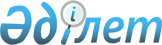 Б.А. Майлыбаев туралыҚазақстан Республикасы Үкіметінің 2009 жылғы 24 шілдедегі N 1132 Қаулысы



      Қазақстан Республикасының Үкіметі 

Қ


АУЛЫ ЕТЕДІ:






      басқа жұмысқа ауысуына байланысты Бағлан Асаубайұлы Майлыбаев Қазақстан Республикасының Мәдениет және ақпарат вице-министрі қызметінен босатылсын.


      Қазақстан Республикасының




      Премьер-Министрі                                  К. Мәсімов


					© 2012. Қазақстан Республикасы Әділет министрлігінің «Қазақстан Республикасының Заңнама және құқықтық ақпарат институты» ШЖҚ РМК
				